Utredning av ej spelad match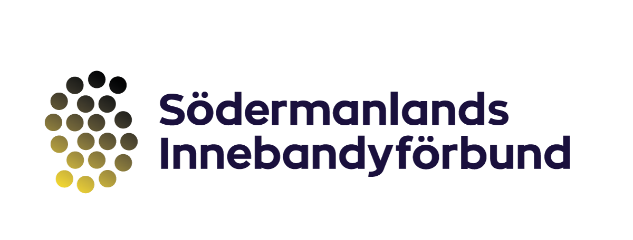 
Alla former av inställda eller avbrutna matcher ska utredas av SöIBF.Ni skall besvara samtliga nedan angivna frågor och skicka in blanketten till SöIBF.Båda lagen skall skicka/fax in varsin blankett inom 3 dagar till SöIBF.Speldatum:      	Spelplats:      Hemmalag:      	Bortalag:      Serie:      	Matchnummer:     W.O lämnades av (Förening):      Det var bara ett lag på plats när matchen skulle starta. Anledning?Enligt SIBF:s bestämmelser skall även varje W.O utredas innan beslut kan fattas.Har ni kallat motståndare till match 	Ja    Nej Har ni kallat domarna till match 	Ja    Nej Har ni betalt domare Arvode 	Ja    Nej Har vägverket varnat för halt väglag 	Ja    Nej Inställd match vid otjänlig väderlek  SöIBF följer SMHI:s/Vägverkets rekommendationer. Vid s k Klass 2-varning bör bortalag själva ta ställning till om det går att ta sig till match på säkert sätt. Vid ingen eller klass 1-varning bör matcher genomföras, dock kan lokala givetvis omständigheter förekomma. Om något lag anser att väglaget är olämpligt skall kontakt tas med motståndarlaget, samt någon av TK utsedd tjänsteman (normalt domartillsättare). Kontakten bör tas tidigast 6-7 timmar före matchstart och senast 3-4 timmar före matchstart. Skulle match bli inställd åligger det hemmalaget att kontakta domarna samt domartillsättaren. Inställd match meddelas av både hemmalaget och bortalaget till Södermanlands Innebandyförbunds kansli inom 3 dagar. Kontakta alltid aktuella domare samt domartillsättaren vid inställd match. Mobilnummer 070–8408064Vem meddelade domartillsättaren.      	 Datum/Klockslag      Övriga uppgifter:Denna blankett återsänds till SöIBF:s kansli senast 3 dagar efter inställd matchDet är strängt förbjudet att flytta match utan SöIBF:s kännedom och tillstånd. Underlåtelse att meddela ändring av tid eller plats för match i SöIBF:s verksamhet, medför att felande förening debiteras en av SöIBF fastställd avgift om synnerliga skäl ej föreligger.Datum       Underskrift 		Namnförtydligande		Förening